Заняття 5. Статути Збройних сил України. Військовослужбовці та відносини між ними. Військова дисципліна. Організація внутрішньої служби.Військовослужбовці та відносини між ними.  Статути зобов’язують військовослужбовців сумлінно виконувати військовий обов’язок, вивчати військову справу, бойову техніку і зброю, запам’ятовувати все, чого навчають командири, зразково виконувати показані їм військові прийоми. Положення і вимоги статутів є обов’язковими для всіх військовослужбовців Збройних сил України. Правила поведінки і діяльності, урегульовані ними, мають правовий, обов’язковий для виконання всіма військовослужбовцями характер.  Реформування ЗСУ передбачає зміни статутів. Статути будуть демократичнішими, а елементи підготовки адаптують до практики західних країн. Це не тільки сприйняття технічних стандартів; це й інша культура воєнного планування, діяльності та військово-громадянських відносин. Статути ЗСУ поділяють на загальновійськові та статути родів військ. До загальновійськових статутів належать: а) Статут внутрішньої служби ЗСУ; б) Дисциплінарний статут ЗСУ; в) Статут гарнізонної та вартової служб ЗСУ; г) Стройовий статут ЗСУ. Статут внутрішньої служби ЗСУ визначає права та обов’язки військовослужбовців і взаємовідносини, правила внутрішнього порядку у військовій частині та її підрозділах.  Дисциплінарний статут ЗСУ висвітлює сутність військової дисципліни, обов’язки військовослужбовців, а також військовозобов’язаних та резервістів під час проходження зборів; види заохочень та стягнень, а також порядок подання і розгляду заяв і скарг. Статут гарнізонної та вартової служб ЗСУ розкриває організацію і порядок несення цих служб,  права і обов’язки осіб, яких залучають для несення цих служб. Стройовий статут ЗСУ визначає стройові прийоми й рухи без зброї та зі зброєю; строї підрозділів та військових частин у пішому порядку і на машинах; обов’язки військовослужбовців перед шикуванням і в строю та вимоги до стройового навчання тощо.  Військовослужбовці Збройних сил України. Військовослужбовці — громадяни України, які проходять дійсну військову службу в складі Збройних сил України відповідно до Закону України «Про військовий обов’язок і військову службу».До військовослужбовців відносять осіб офіцерського складу, прапорщиків, мічманів, військовослужбовців строкової служби і військової служби за контрактом Збройних сил України, Державної прикордонної служби України, Служби безпеки України, військ Цивільної оборони, а також інших військових формувань, створених відповідно до законів України, військовослужбовців-жінок, слухачів та курсантів військово-навчальних закладів. Усі військовослужбовці мають відповідні військові звання, користуються всіма соціально-економічними, політичними та особистими правами і свободами, виконують обов’язки громадян України, передбачені Конституцією України. Військовослужбовці перебувають на державному утриманні (грошовому, продовольчому та речовому забезпеченні).Військові звання, знаки розрізнення військовослужбовців.Військові звання — це ранги різних ступенів, що присвоюються військовослужбовцям відповідно до їхньої посади, кваліфікації, фахової підготовки та терміну служби у військових формуваннях. Військове звання визначає положення, а відповідно права й обов’язки одних військовослужбовців по відношенню до інших військовослужбовців. Старший за військовим званням має право командних функцій над іншими військовими особами в точно визначеному обсязі.У сучасних Збройних силах України кожному військовослужбовцю та військовозобов’язаному присвоюється військове звання відповідно до категорій: рядовий склад, сержантський і старшинський склади, молодший, старший та вищий офіцерський склад.Знаки розрізнення на форменому одязі військовослужбовців ЗСУ відповідають їх персональному званню. Це — погони і петлиці, нагрудні знаки, знаки на головних уборах, погонах і петлицях, канти, лампаси.Військові звання Збройних сил України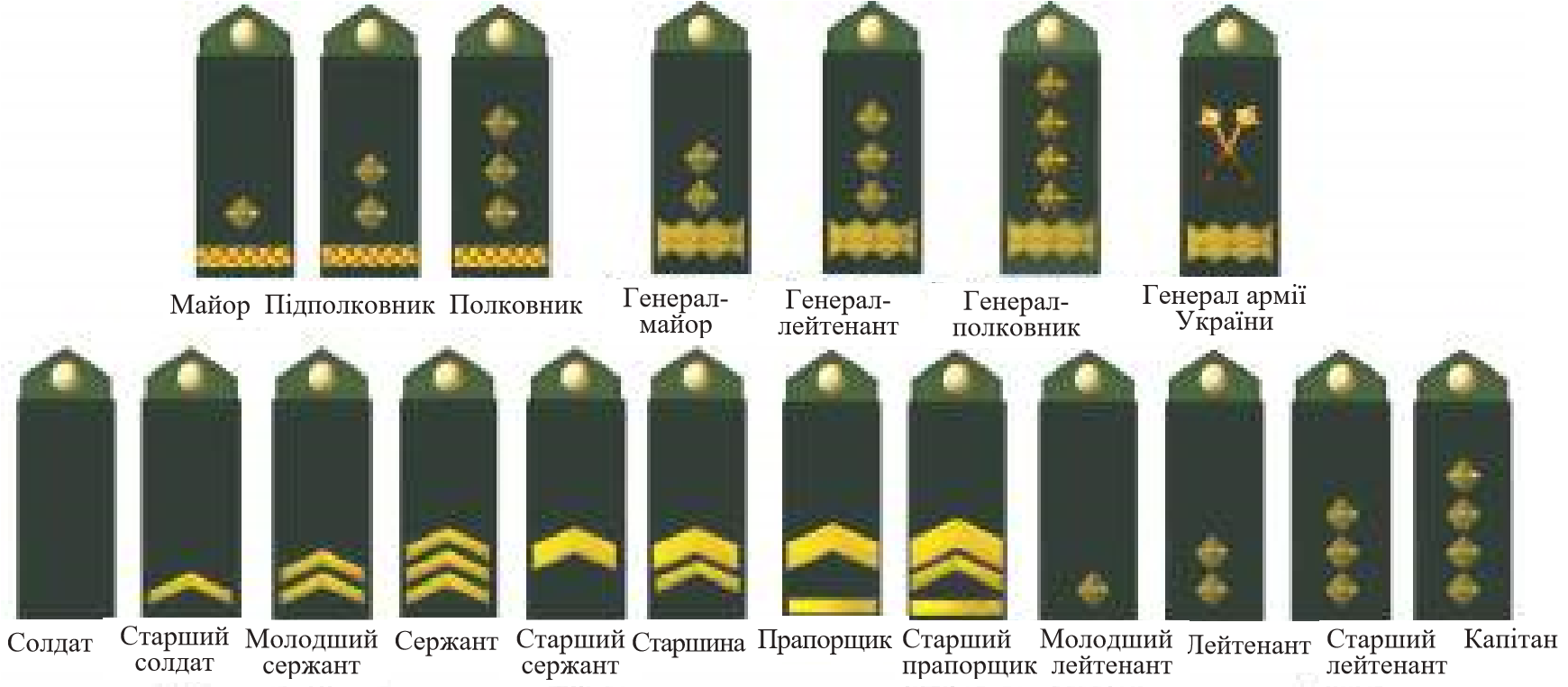 Загальні обов’язки, права та відповідальність військовослужбовців.Кожний військовослужбовець зобов’язаний виконувати службові обов’язки в обсязі завдань, доручених йому за посадою. Ці обов’язки визначаються статутами Збройних сил України, а також відповідними посібниками, порадниками, положеннями, інструкціями.Військовослужбовець зобов’язаний додержуватися вимог безпеки, уживати заходів щодо запобігання захворюванню, травматизму, повсякденно підвищувати фізичну загартованість і тренованість, утримуватися від шкідливих для здоров’я звичок.Військовослужбовець має знати і неухильно додержувати прийнятих Україною норм міжнародного гуманітарного права.Права військовослужбовців.Військовослужбовці перебувають під захистом держави і мають усю повноту соціально-економічних, політичних та особистих прав і свобод, закріплених Конституцією і законами України.Держава гарантує військовослужбовцям та членам їх сімей соціальний і правовий захист відповідно до законів та прийнятих до них нормативно-правових актів.Під час виконання службових обов’язків вони мають право застосовувати заходи фізичного впливу, а також носити, зберігати та використовувати спеціальні засоби, зброю в порядку, встановленому законодавством, але лише за умови, що інші заходи виявилися неефективними або якщо через обставини застосування інших заходів є неможливим.Відповідальність військовослужбовців.За вчинені правопорушення військовослужбовці несуть дисциплінарну, адміністративну, матеріальну або кримінальну відповідальність згідно із законодавством України. Військовослужбовці, на яких накладається дисциплінарне стягнення за вчинене правопорушення, не звільняються від матеріальної та цивільно-правової відповідальності за ці правопорушення.За вчинення злочину військовослужбовці притягаються до кримінальної відповідальності на загальних підставах. Відносини між військовослужбовцями. Начальники та підлеглі, старші та молодші за військовим званням, їх права та обов’язки.Військовослужбовці мають бути прикладом високої культури, скромності та витримки, дотримувати військової честі, захищати свою гідність і поважати гідність інших. За поведінкою військовослужбовців складають враження не лише про них, а й про честь Збройних сил України в цілому.Стосунки між військовослужбовцями будуються на основі взаємної поваги.Начальники та підлеглі, старші та молодші за військовим званням, їх права та обов’язки. Одним із принципів будівництва і керування Збройними силами України є єдиноначальність, тобто командир (начальник) наділений усією повнотою розпорядчої влади стосовно підлеглих і покладеної на нього персональної відповідальності перед державою за всі сфери життя та діяльності військової частини, підрозділу і кожного військовослужбовця.Командиру (начальникові) надано права одноособово приймати рішення, віддавати накази та забезпечувати виконання зазначених рішень (наказів), виходячи із всебічної оцінки обстановки та керуючись вимогами законів і статутів Збройних сил України.За своїм службовим становищем і військовим званням військовослужбовці можуть бути начальниками або підлеглими.Начальники — це посадові особи, яким статути надають певні права й обов’язки щодо підлеглих. Начальники, яким військовослужбовці підлягають за службою, зокрема і тимчасово, стають прямими начальниками для цих військовослужбовців.Найближчого до підлеглого прямого командира називають безпосереднім начальником. Про все, що сталося з військовослужбовцем і стосується виконання ним службових обов'язків, а також про зроблені йому зауваження військовослужбовець зобов'язаний доповідати своєму безпосередньому начальникові. Зі службових та особистих питань військовослужбовець має звертатися до свого безпосереднього начальника, а якщо він не може їх вирішити — до наступного прямого начальника.Начальник має право віддавати підлеглому накази і перевіряти їх виконання.Підлеглий зобов’язаний ставитися з повагою до начальника і беззастережно виконувати його накази, крім випадків віддання явно злочинного наказу. Якщо підлеглий вважає, що стосовно нього вчинено неправомірні дії, він має виконати наказ, а після цього може подати скаргу.Військовослужбовці, які за своїм службовим становищем і військовим званням не є відносно інших військовослужбовців начальниками або підлеглими, можуть бути старшими чи молодшими (залежно від військового звання).Старші за військовим званням мають право вимагати від молодших за званням дотримання військової дисципліни, громадського порядку і форми одягу, а також правил поведінки та військового вітання. Молодший за званням повинен беззастережно виконувати всі вимоги старшого і ставитися до нього з повагою. Порядок віддання та виконання наказів. Накази віддаються, як правило, у порядку підпорядкованості. За крайньої потреби, командир, старший за службовим становищем, ніж безпосередній начальник, може віддати наказ підлеглому, минаючи його безпосереднього начальника, але про це повідомляє безпосереднього начальника підлеглого чи наказує підлеглому особисто доповісти своєму безпосередньому начальникові.Наказ можна віддавати одному чи групі військовослужбовців усно або письмово, у тому числі з використанням технічних засобів зв’язку. Наказ належить сформулювати чітко: він не може допускати подвійного тлумачення.Командир відповідає за відданий наказ, його наслідки та відповідність законодавству, а також за невжиття заходів для його виконання, за зловживання, перевищення влади чи службових повноважень. За віддання і виконання явно злочинного наказу (розпорядження) винні особи притягаються до відповідальності згідно із законом.Військовослужбовець після отримання наказу відповідає: «Слухаюсь» і далі виконує його. Для того щоб переконатися, чи правильно підлеглий зрозумів відданий наказ, командир (начальник) може зажадати від нього стисло передати зміст наказу. Підлеглий має право звернутися до командира (начальника) з проханням уточнити наказ.Військовослужбовець зобов’язаний неухильно виконати відданий йому наказ у зазначений термін. Про виконання або невиконання наказу військовослужбовець зобов’язаний доповісти командирові (начальникові), який віддав наказ, і своєму безпосередньому командирові (начальникові), а при невиконанні або несвоєчасному (неповному) виконанні наказу вказати, з яких причин. Якщо військовослужбовець розуміє, що він неспроможний виконати наказ своєчасно та повною мірою, він повинен про це доповісти вищезазначеним особам негайно.У разі, коли військовослужбовець, який виконує наказ, отримав від іншого командира (начальника), старшого за службовим становищем чи військовим званням, новий наказ, що стане перешкодою для виконання попереднього, він доповідає про це командирові (начальникові), який віддав наступний наказ, і після отримання його згоди припиняє виконання попереднього наказу.Командир (начальник), який віддав наступний наказ, повідомляє про це командира (начальника), який віддав попередній наказ.Військова дисципліна.Визначення та шляхи досягнення військової дисципліни, її значення в сучасних умовах.Військова дисципліна — це бездоганне й неухильне дотримання всіма військовослужбовцями порядку і правил, установлених військовими статутами та іншим законодавством України. Вона грунтується на усвідомленні військовослужбовцями свого військового обов’язку, відповідальності за захист Вітчизни, незалежності та територіальної цілісності України, на вірності Військовій присязі.Військова дисципліна досягається шляхом:виховання високих бойових і морально-психологічних якостей військовослужбовців на національно-історичних традиціях українського народу та ЗСУ, патріотизму, свідомого ставлення до виконання військового обов’язку, вірності Військовій присязі;особистої відповідальності кожного військовослужбовця за дотримання Військової присяги, виконання своїх обов’язків, вимог військових статутів;формування правової культури військовослужбовців;умілого поєднання повсякденної вимогливості командирів до підлеглих без приниження їх особистої гідності, з дотриманням прав і свобод, постійної турботи про них та правильного застосування засобів переконання, примусу й громадського впливу колективу;зразкового виконання командирами військового обов’язку, їх справедливого ставлення до підлеглих;підтримання у військових об’єднаннях, з’єднаннях, частинах (підрозділах), закладах та установах необхідних матеріально-побутових умов, статутного порядку;своєчасного і повного постачання військовослужбовців установленими видами забезпечення;чіткої організації і повного залучення особового складу до бойового навчання.Обов’язки військовослужбовця з дотримання військової дисципліни.Військова дисципліна зобов’язує кожного військовослужбовця:дотримуватись Конституції та законів України, Військової присяги, неухильно виконувати вимоги військових статутів, накази командирів;бути пильним, зберігати державну та військову таємницю;дотримувати визначених військовими статутами правил взаємовідносин між військовослужбовцями, зміцнювати військове товариство;виявляти повагу до командирів і один до одного, бути ввічливими і дотримувати військового етикету;поводитися з гідністю й честю, не допускати самому і стримувати інших від негідних вчинків.Стан військової дисципліни у військовій частині (підрозділі), закладі, установі та організації визначається здатністю особового складу виконувати в повному обсязі та в строк поставлені завдання; морально-психологічним станом особового складу; спроможністю командирів (начальників) підтримувати на належному рівні військову дисципліну.Діяльність командира щодо підтримання військової дисципліни оцінюється не кількістю накладених ним дисциплінарних стягнень, а виконанням обов’язків з додержанням вимог законів і статутів Збройних сил України, повним використанням дисциплінарної влади для наведення порядку і запобігання порушенням військової дисципліни.Кожний військовослужбовець зобов’язаний сприяти командирові у відновленні та постійному підтриманні порядку й дисципліни. Командир, який не забезпечив дотримання військової дисципліни та не вжив заходів для її відновлення, несе встановлену законом відповідальність.Виконання наказу — обов’язок кожного військовослужбовця. Право командира — віддавати накази і розпорядження, а обов’язок підлеглого — їх виконувати, крім випадку віддання явно злочинного наказу чи розпорядження. Наказ має бути виконаний сумлінно, точно та у встановлений строк. Відповідальність за наказ несе командир, який його віддав.У разі непокори чи опору підлеглого командир зобов’язаний для відновлення порядку вжити всіх передбачених законами та військовими статутами заходів примусу аж до арешту винного й притягнення його до кримінальної відповідальності.Застосування зброї допускається лише в бойовій обстановці, а в мирний час - у виняткових випадках, відповідно до вимог Статуту гарнізонної та вартової служб Збройних сил України, Статуту внутрішньої служби Збройних сил України.Якщо в підрозділі (частині) міцна дисципліна, то в ньому ефективніше відбувається навчання солдатів (матросів) і вони швидше оволодівають довіреною їм зброєю та технікою.Заохочення та стягнення — важливі засоби виховання військовослужбовців і зміцнення військової дисципліни. Кожний командир у межах прав, наданих йому Статутом, зобов’язаний заохочувати підлеглих військовослужбовців за старанність, розумну ініціативу та сумлінне виконання службових обов’язків. Якщо командир вважає, що наданих йому прав недостатньо для заохочення військовослужбовців, він може клопотати про заохочення перед старшим командиром.Заохочення має бути заслуженим. При визначенні виду заохочення враховується характер заслуг військовослужбовця та його ставлення до служби за попередній час.У разі невиконання (неналежного виконання) військовослужбовцем своїх службових обов’язків, порушення військовослужбовцем військової дисципліни або громадського порядку командир має нагадати йому про обов’язки служби, а за необхідності — накласти дисциплінарне стягнення.За вчинення адміністративних правопорушень військовослужбовці несуть дисциплінарну відповідальність за Статутом, за винятком випадків, передбачених Кодексом України про адміністративні правопорушення. У разі вчинення злочину військовослужбовець притягається до кримінальної відповідальності. Командири, які не порушили кримінальну справу за наявності ознак злочину, несуть відповідальність згідно із законом.Усі дисциплінарні стягнення, крім позбавлення військового звання, накладені на військовослужбовців і не скасовані до дня звільнення їх у запас чи відставку, втрачають чинність з дня звільнення.З метою громадського впливу на порушників військової дисципліни та громадського порядку до накладення стягнення за порушення військовослужбовців за рішенням командира можна обговорювати: рядових (матросів) - на зборах особового складу; сержантів (старшин) - на зборах сержантів (старшин).Заохочення і стягнення, що застосовують до рядових (матросів), сержантів (старшин). Застосовувати заохочення та накладати дисциплінарні стягнення можуть тільки прямі командири та командири, визначені в розділі 3 Дисциплінарного статуту Збройних сил України.Дисциплінарну владу, яка надана молодшим командирам, завжди мають і старші командири. Тобто командир кожного рівня має відповідний обсяг прав щодо заохочень або накладання дисциплінарних стягнень. Наприклад, командувач військ оперативного командування та командувач корпусу щодо підлеглих рядових (матросів) і сержантів (старшин) користуються правом накладати дисциплінарні стягнення в повному обсязі Статуту.До рядових (матросів), сержантів (старшин) застосовуються такі заохочення:оголошення подяки;зняття раніше накладеного дисциплінарного стягнення;надання одного додаткового звільнення з розташування військової частини чи корабля на берег поза чергою військовослужбовцям строкової служби;надання додаткової відпустки військовослужбовцям строкової служби строком до 5 діб;повідомлення батьків або колективу за місцем роботи чи навчання військовослужбовця до його призову на службу про зразкове виконання ним військового обов’язку та про отримані заохочення;нагородження грамотою, цінним подарунком або грошовою премією;нагородження військовослужбовця його фотокарткою, у якій він знятий біля розгорнутого Бойового Прапора військової частини;присвоєння військового звання старший солдат (старший матрос);присвоєння військовослужбовцям строкової служби сержантського складу, які звільняються в запас, чергового військового звання, вищого на один ступінь за військове звання, передбачене штатною посадою, яку він обіймав під час звільнення в запас, до старшини, головного корабельного старшини включно;занесення прізвища військовослужбовця до Книги пошани військової частини (корабля);нагородження заохочувальними відзнаками Міністра оборони України.Оголошення подяки застосовується до окремого військовослужбовця, а також до всього особового складу підрозділу, військової частини.Дисциплінарні стягнення, які накладають на рядових (матросів), сержантів (старшин). На рядових (матросів) строкової військової служби можуть бути накладені такі стягнення:а)      зауваження;б)      догана;в)      сувора догана;г)      позбавлення чергового звільнення з розташування військової частини чи корабля на берег;д)      призначення поза чергою в наряд на роботу — до 5 нарядів;е)      позбавлення військового звання старший солдат (старший матрос).На рядових (матросів) військової служби за контрактом можуть бути накладені такі стягнення:    -    замінено пункт г) попередження про неповну службову відповідність;-   додається пункт ж) звільнення з військової служби за контрактом за службовою невідповідністю.На сержантів (старшин) строкової військової служби можуть бути накладені такі стягнення:   а)   зауваження;   б)   догана;   в)   сувора догана;г) позбавлення чергового звільнення з розташування військової частини чи корабля на берег;е) пониження в посаді;є) пониження у військовому званні на один ступінь;ж) пониження у військовому званні на один ступінь з переведенням на нижчу посаду;з) позбавлення сержантського (старшинського) звання.Військовослужбовець, що має дисциплінарні стягнення, заохочується шляхом зняття накладеного раніше стягнення. Право знімати дисциплінарні стягнення належить тому командирові, який їх накладав, та його прямим начальникам.Згідно з Дісциплінарним статутом Збройних сил України одночасно військовослужбовцю може бути знято лише одне дисциплінарне стягнення. Але такі дисциплінарні стягнення, як позбавлення військового звання, пониження у військовому званні (у посаді), можуть бути зняті із старших солдатів, старших матросів, сержантів, старшин через 6 місяців з дня накладення стягнення.Командир має право зняти дисциплінарне стягнення тільки після того, як воно відіграло виховну роль і військовослужбовець змінив своє ставлення до виконання військового обов’язку.Заохочення оголошуються на зборах (нарадах), перед строєм або військовослужбовцю особисто.Про накладені дисциплінарні стягнення оголошується: рядовим (матросам) — особисто чи перед строєм; сержантам (старшинам) — особисто, на нараді чи перед строєм сержантів (старшин).Оголошувати дисциплінарні стягнення командирам у присутності підлеглих заборонено. Під час оголошення дисциплінарного стягнення до відома військовослужбовця доводять, у чому полягає порушення ним військової дисципліни чи громадського порядку.Забороняється зривання погонів, зрізання нашивок та інші дії, що принижують гідність військовослужбовців. Під час оголошення стягнення про пониження у військовому званні військовослужбовцю надається час для заміни відповідних знаків розрізнення.Вважається, що військовослужбовець не має дисциплінарних стягнень після їх зняття відповідним командиром.Безпосередні командири зобов’язані доповідати про заохочення та дисциплінарні стягнення щодо рядових (матросів) та сержантів (старшин) — командирам рот та їм рівним — щоденно.Усі заохочення та дисциплінарні стягнення (крім зауваження), передбачені Дисциплінарним статутом Збройних сил України, у тому числі й заохочення, оголошені командиром усьому особовому складу підрозділу (команди), військової частини, заносяться в тижневий строк до службової картки військовослужбовця. На рядових та сержантів службові картки ведуться в роті.3. Організація внутрішньої служби.Внутрішній порядок — це суворе дотримання визначених військовими статутами правил розміщення, повсякденної діяльності, побуту військовослужбовців у військовій частині (підрозділі) й несення служби добовим нарядом.Внутрішній порядок досягається:глибоким розумінням, свідомим і неухильним виконанням військовослужбовцями обов’язків, визначених законами України та військовими статутами Збройних сил України;чіткою організацією бойової підготовки;зразковим бойовим чергуванням та несенням служби добовим нарядом;неухильним виконанням розпорядку дня;дотриманням правил експлуатації озброєння, бойової та іншої техніки, матеріальних засобів, створенням у місцях розташування військовослужбовців умов для їх повсякденної діяльності, життя й побуту, що відповідають вимогам військових статутів Збройних сил України;цілеспрямованою виховною роботою, поєднанням високої вимогливості командирів (начальників) з постійною турботою про підлеглих у дотриманні їх прав, задоволенні потреб і зміцненні здоров’я;дотриманням вимог пожежної безпеки, а також проведенням заходів щодо охорони довкілля в районі діяльності військової частини.Розподіл часу і повсякденний порядок.
            Розподіл часу здійснюється таким чином, щоб забезпечити у військовій частині постійну бойову готовність і проведення занять з бойової підготовки та створити умови для підтримання порядку, військової дисципліни і виховання військовослужбовців, підвищення їх культурного рівня, всебічного побутового обслуговування, відпочинку й харчування.            Для військовослужбовців ( крім строкової служби ) встановлюється 5-денний робочий тиждень з двома вихідними днями. Для військовослужбовців строкової служби -шестиденний з одним вихідним днем. Військові навчання, бойові стрільби, бойове чергування і несення служби у добовому наряді здійснюються у будь-які дні тижня без обмеження загальної тривалості робочого часу. Вихідні, святкові та неробочі дні є днями відпочинку для всього особового складу, крім військовослужбовців, залучених до виконання службових обов'язків. У ці дні підйом здійснюється пізніше, за рішенням командира військової частини,  ранкова фізична зарядка не проводиться, час використовується для проведення гуманітарної, культурно-освітньої роботи, спортивних заходів та ігор, написання листів тощо.          Розподіл часу у військових частинах протягом доби і протягом тижня здійснюється згідно з розпорядком дня, яким встановлюється виконання основних заходів повсякденної діяльності, навчання й побуту особового складу підрозділів, штабів.Розпорядок дня військової частини.Розподіл часу у військовій частині протягом  доби здійснюють згідно з розпорядком дня, яким встановлюється  час виконання основних заходів повсякденної діяльності, навчання й побуту особового складу підрозділів.Розпорядок дня має передбачити час: для проведення ранкової фізичної зарядки, ранкового огляду, ранкового й вечірнього туалету, навчальних занять і підготовки до них, для інструктажу та розводу добового наряду; для зміни спеціального  (робочого) одягу, чищення одягу і взуття; миття рук перед їжею; харчування; обслуговуванню  озброєння і військової техніки; для гуманітарної, культурно-освітньої та спортивно-масової роботи; слухання радіо і перегляду телепередач; для прийому хворих у медичному пункті; прийому  військовослужбовців командуванням з особистих питань; для власних потреб військовослужбовців, вечірньої прогулянки, перевірки та восьмигодинного сну.Сніданок, обід і вечеря.У визначений час у військових частинах та підрозділах організовується харчування особового складу. Військовослужбовці  приходять до їдальні строєм, під командою старшини роти або одного із заступників командира взводу. Для тих, хто потребують дієтичного харчування, їжу готують окремо.Проміжок між харчуванням не повинен перевищувати семи годин. Після обіду протягом не менше ніж  30 хвилин не проводяться заняття і не виконуються роботи.Підйом, ранковий огляд і вечірня перевірка.За 10 хвилин до сигналу «Підйом» черговий роти піднімає  заступників командирів взводів, які керують своїми підлеглими після сигналу «Підйом» та проводять ранкову фізичну зарядку. Після цього здійснюється прибирання приміщення і території, заправка постелі , ранковий туалет та ранковий огляд.Після вечірньої прогулянки старшина роти розпочинає вечірню перевірку особового складу за іменним списком. Почувши своє прізвище, кожен відповідає: «Я». За відсутніх відповідає командир відділення. Після перевірки у встановлений час подається сигнал «Відбій».Навчальні заняття.Навчальні заняття — це основа бойової підготовки і головний зміст повсякденної діяльності військовослужбовців у мирний час. На заняттях та навчаннях має бути весь особовий склад підрозділу (військової частини). Від занять звільняються тільки особи, які перебувають у добовому наряді або на стаціонарному лікуванні в медичному пункті. Заняття починають і закінчують за сигналом у час, визначений розпорядком дня. Звільнення з розташування військової частини.Військовослужбовець строкової служби, який не має дисциплінарного стягнення «позбавлення чергового звільнення», користується правом звільнення з розташування військової частини. Звільнення проводять за чергою.Після повернення із звільнення військовослужбовці з'являються до чергового роти й доповідають про повернення, здають йому записку про звільнення, та доповідають своєму безпосередньому командирові (начальнику). Наприклад: «Товаришу  сержант. Солдат Тимченко зі звільнення прибув, зауважень не мав (або мав, яке, від кого)».Армійські званняФлотські званняРядовий складРядовий складРядовийМатросСтарший солдатСтарший матросСержантський і старшинський складСержантський і старшинський складМолодший сержантСтаршина 2-ї статтіСержантСтаршина 1-ї статтіСтарший сержантГоловний старшинаСтаршинаГоловний корабельний старшинаСклад прапорщиків і мічманівСклад прапорщиків і мічманівПрапорщикМічманСтарший прапорщикСтарший мічманМолодший офіцерський складМолодший офіцерський складМолодший лейтенантМолодший лейтенантЛейтенантЛейтенантСтарший лейтенантСтарший лейтенантКапітанКапітан-лейтенантСтарший офіцерський складСтарший офіцерський складМайорКапітан 3-го рангуПідполковникКапітан 2-го рангуПолковникКапітан 1 -го рангуВищий офіцерський складВищий офіцерський складГенерал-майорКонтр-адміралГенерал-лейтенантВіце-адміралГенерал-полковникАдміралГенерал армії України